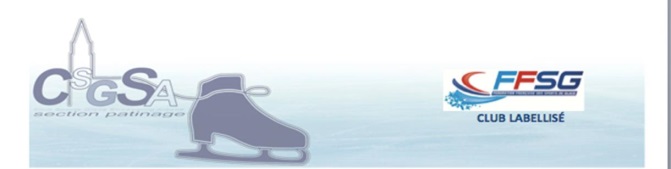 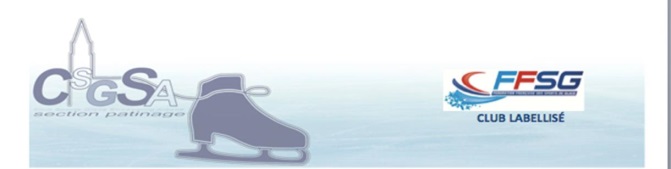 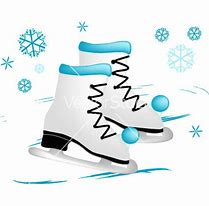 Horaires à conserver :Talon et règlement à déposer pour le 22/02 au plus tard  A Sylvie ChetouaneA la permanence du clubDans la boîte aux lettres extérieure du club (niveau parking)TOUTE INSCRIPTION DEVRA IMPERATIVEMENT ETRE ACCOMPAGNEE DU REGLEMENT CORRESPONDANTNom :	Prénom : 					TEL :Pour des raisons d’organisation merci d’indiquer ci-dessous votre participationTARIFSTarif forfaitaire : 40 €Taux horaire à 16 €/ Soit : …..…heures X 16 =………….€Pour les Non-Licenciés, Ice pass (licence temporaire + assurance) obligatoire en supplément : 5 €MONTANT TOTAL A REGLER	€Mode de règlement :	 Chèque	 EspècesGROUPE DANSEGROUPE DANSELundi 26/0219h – 20h PPSamedi 3/038h – 9h GP9h – 10h PPSamedi 10/039h – 10h30 GPGROUPE DANSEGROUPE DANSEPARTICIPATIONLundi 26/0219h – 20h PPSamedi 3/038h – 9h GP9h – 10h PPSamedi 10/039h – 10h30 GPDate :Nom et signature :